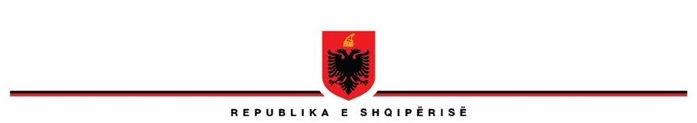 MINISTRIA E SHËNDETËSISË DHE MBROJTJES SOCIALEOPERATORI I SHËRBIMEVE TË KUJDESIT SHËNDETËSORDREJTORIA QENDRORENJOFTIM PËR PUNËSIMDREJTORIA RAJONALE OSHKSH ELBASANSPITALI RAJONAL ELBASANDrejtoria Qendrore e Operatorit të Shërbimeve të Kujdesit Shëndetësor,në mbështetje dhe zbatim të Ligjit nr. 7961, datë 12.07.1995 “Kodi i Punës së Republikës së Shqipërisë”, i ndryshuar, të VKM nr. 419, datë 04.07.2018 “Për krijimin, mënyrën e organizimit dhe të funksionimit të Operatorit të Shërbimeve të Kujdesit Shëndetësor”, “Rregullores së Brendshme për Mënyrën e Funksionimit dhe Organizimit të Operatorit të Shërbimeve të Kujdesit Shëndetësor” miratuar me Urdhër nr. 18, datë 17.01.2019 të Ministrit të Shëndetësisë dhe Mbrojtjes Sociale si dhe në zbatim Udhëzim nr. 673, datë 02.10.2019, ndryshuar me Udhëzim nr. 514, datë 18.09.2020 “Për disa shtesa dhe ndryshime në Udhëzim nr. 673, datë 02.10.2019 “Për procedurat e punësimit të punonjësve të administratës në OSHKSH, Spitalet Rajonale/Bashkiake dhe NJVKSH” të Ministrit të Shëndetësisë dhe Mbrojtjes Sociale,  njofton shpalljen e 1 (një) vendi të lirë në pozicionin si vijon:  DREJTORIA RAJONALE OSHKSH ELBASANSPITALI RAJONAL ELBASANSEKTORI I ADMINISTRIMIT DHE PLANIFIKIMIT SPITALORPozicioni: Përgjegjës sektori 1 (një) punonjës Arsim i Lartë, Fakulteti i Drejtësisë/dega Juridik. Diplomat të cilat janë marrë jashtë vendit, duhet të jenë njohur paraprakisht pranë institucionit përgjegjës për njehsimin e diplomave, sipas legjislacionit në fuqi.Përvoja: Eksperienca në punë përbën avantazh. Të ketë eksperiencë pune në profilin jurist të prokurimeve publike dhe planifikimitNjohuri dhe aftësi:Të jetë i komunikueshëm dhe i aftë të punojë në grup. Të jetë i aftë të përmbushë me korrektësi dhe në kohë detyrat e ngarkuara. Të ketë njohuri shumë të mira kompjuterike në programet e paketës Microsoft Office.Personat e interesuar duhet të dorëzojnë CV dhe dokumentacionin përkatës si vijon: Kërkesë personale për pozicionin ku do të aplikojëCurriculum vitaeKartë identiteti/pasaporte (kopje)Diploma e shkollës (kopje e noterizuar)Listë notash (kopje e noterizuar)Libreze pune (kopje e plotë e saj)Dëshmi të njohjes së gjuhëve të huaja të mbrojturaTrajnime dhe dëshmi të tjera kualifikimesh që lidhen me fushënStudime shtesë (master profesional/shkencor/diplomë shtesë...) (kopje e noterizuar)Referencë nga punëdhënësi i mëparshëm (nëse ka)Vërtetim dëshmie penalitetiRaporti mjeko-ligjorVërtetim nga Gjykata e RrethitVërtetim nga Prokuroria e RrethitVërtetim banimiÇertifikatë familjareAplikimet pranohen nga data 25.03.2024 deri më 01.04.2024, përfshirë të dyja këto data.Depozitimi i aplikimeve do të bëhet pranë zyrës së Burimeve Njerëzore të Spitalit Rajonal Elbasan, sipas një formati i cili parashkruan të gjithë dokumentacionin në dosje të aplikantit dhe firmoset nga specialist që merr në dorëzim kërkesën dhe aplikanti.Procesi i rekrutimit përmban tre faza vlerësimi nga Komisioni i Vlerësimit: 1.Vlerësimi i dosjes (deri në 30 pikë)2.Vlerësimi me shkrim (deri në 30 pikë)      3.Vlerësimi i intervistës së strukturuar (deri në 40 pikë)Në përfundim të tre fazave, shumatorja e pikëve (100 pikë) përcakton listën e fituesve sipas renditjes.  Pas përfundimit të afatit të aplikimit, Komisioni i Vlerësimit shqytron paraprakisht dosjet e kandidatëve duke kaluar për fazat e mëtejshme kanditatët të cilat përmbushin kriteret e përcaktuara.Testimi me shkrim dhe intervista e strukturuar me gojë synojnë vlerësimin e njohurive, aftësive dhe cilësive të lidhura me pozicionin për të cilin aplikon kandidati. Fushat e njohurive dhe aftësive mbi të cilat do të zhvillohet vlerësimi:Ligji Nr. 10107, datë 30.3.2009 “Për kujdesin shëndetësor në Republikën e Shqipërisë”, i ndryshuar,Ligji Nr. 10138, datë 11.05.2009 “Për shëndetin publik”, i ndyshuar,Ligji Nr. 15/2016 “Për parandalimin dhe luftimin e infeksioneve dhe sëmundjeve infektive”, i ndryshuar;Ligji Nr. 7961, datë 12.05.1995 “Kodi i Punës i Republikës së Shqipërisë”, i ndryshuar,Ligji Nr. 9131, datë 08.09.2003, “Për rregullat e etikës në administratën publike”,Ligji Nr.  9718, datë 19.04.2007, “Për urdhrin e infermierit në Republikën e Shqipërisë” i ndryshuar;VKM Nr. 419, datë 4.7.2018 të Këshillit të Ministrave “Për krijimin, mënyrën e organizimit dhe të funksionimit të Operatorit të Shërbimeve të Kujdesit Shëndetësor”.VKM Nr. 848, datë 28.10.2020 “Për standartet, kriteret e procedurat e akreditimit të aktiviteteve të edukimit të vazhdueshëm të profesionistëve të shërbimeve të kujdesit shoqëror, si dhe të ofruesve të tyre”;Vendimi Nr. 198 datë 25.08.2022 i Urdhrit të Infermierit në Republiken e Shqipërisë për miratimin e dokumentit të profileve profesionale.Kandidatët do të njoftohen në formën e dakortësuar me e-mail personal dhe/ose me sms në numrin e telefonit të vendosur në CV.Çdo kandidat ka të drejtën për ankimim të procedurës jo më vonë se 48 orë nga shpallja e listës me kandidatët e përzgjedhur. Ankimimi depozitohet me shkrim pranë Institucionit Shëndetësor ku është kryer aplikimi për vendin e lirë të punës.Sektori i Administrimit të Burimeve Njerëzore është struktura përgjegjëse për ndjekjen dhe zbatimin e procedurave të rekrutimit dhe hartimin dhe arkivimin e dokumentacionit përkatës.DREJTORIA E FINANCËS DHE SHËRBIMEVE MBËSHTETËSESEKTORI I ADMINISTRIMIT TË BURIMEVE NJERËZOREMINISTRIA E SHËNDETËSISË DHE MBROJTJES SOCIALEOPERATORI I SHËRBIMEVE TË KUJDESIT SHËNDETËSORDREJTORIA QENDRORENJOFTIM PËR PUNËSIMDREJTORIA RAJONALE OSHKSH ELBASANSPITALI PSIKIATRIK ELBASANDrejtoria Qendrore e Operatorit të Shërbimeve të Kujdesit Shëndetësor,në mbështetje dhe zbatim të Ligjit nr. 7961, datë 12.07.1995 “Kodi i Punës së Republikës së Shqipërisë”, i ndryshuar, të VKM nr. 419, datë 04.07.2018 “Për krijimin, mënyrën e organizimit dhe të funksionimit të Operatorit të Shërbimeve të Kujdesit Shëndetësor”, “Rregullores së Brendshme për Mënyrën e Funksionimit dhe Organizimit të Operatorit të Shërbimeve të Kujdesit Shëndetësor” miratuar me Urdhër nr. 18, datë 17.01.2019 të Ministrit të Shëndetësisë dhe Mbrojtjes Sociale si dhe në zbatim Udhëzim nr. 673, datë 02.10.2019, ndryshuar me Udhëzim nr. 514, datë 18.09.2020 “Për disa shtesa dhe ndryshime në Udhëzim nr. 673, datë 02.10.2019 “Për procedurat e punësimit të punonjësve të administratës në OSHKSH, Spitalet Rajonale/Bashkiake dhe NJVKSH” të Ministrit të Shëndetësisë dhe Mbrojtjes Sociale,  njofton shpalljen e 1 (një) vendi të lirë në pozicionin si vijon:  DREJTORIA RAJONALE OSHKSH ELBASANSPITALI PSIKIATRIK ELBASANSektori Teknik dhe i HotelierisëPozicioni: Shef Sektori 1 (një) punonjës.Arsim i Lartë, Master shkencor. Diplomat të cilat janë marrë jashtë vendit, duhet të jenë njohur paraprakisht pranë institucionit përgjegjës për njehsimin e diplomave, sipas legjislacionit në fuqi.Përvoja: Eksperienca në punë përbën avantazh.Njohuri dhe aftësi:Të jetë i komunikueshëm dhe i aftë të punojë në grup. Të jetë i aftë të përmbushë me korrektësi dhe në kohë dhe detyrat e ngarkuara. Të jetë i aftë të planifikojë punën e stafit në varësi. Të jetë bashkëpunues me të gjithë nivele/sektorët e drejtorisë. Personat e interesuar duhet të dorëzojnë CV dhe dokumentacionin përkatës si vijon: Kërkesë personale për pozicionin ku do të aplikojëCurriculum vitaeKartë identiteti/pasaporte (kopje)Diploma e shkollës (kopje e noterizuar)Listë notash (kopje e noterizuar)Libreze pune (kopje e plotë e saj)Dëshmi të njohjes së gjuhëve të huaja të mbrojturaTrajnime dhe dëshmi të tjera kualifikimesh që lidhen me fushënStudime shtesë (master profesional/shkencor/diplomë shtesë...) (kopje e noterizuar)Referencë nga punëdhënësi i mëparshëm (nëse ka)Vërtetim dëshmie penalitetiRaporti mjeko-ligjor për afësinë në punëVërtetim nga Gjykata e RrethitVërtetim nga Prokuroria e RrethitVërtetim banimiÇertifikatë familjareAplikimet pranohen nga data 25.03.2024 deri më 01.04.2024, përfshirë të dyja këto data.Depozitimi i aplikimeve do të bëhet pranë zyrës së Burimeve Njerëzore të Spitalit Psikiatrik Elbasan sipas një formati i cili parashkruan të gjithë dokumentacionin në dosje të aplikantit dhe firmoset nga specialist që merr në dorëzim kërkesën dhe aplikanti.Procesi i rekrutimit përmban tre faza vlerësimi nga Komisioni i Vlerësimit: 1.Vlerësimi i dosjes (deri në 30 pikë)2.Vlerësimi me shkrim (deri në 30 pikë)      3.Vlerësimi i intervistës së strukturuar (deri në 40 pikë)Në përfundim të tre fazave, shumatorja e pikëve (100 pikë) përcakton listën e fituesve sipas renditjes.  Pas përfundimit të afatit të aplikimit, Komisioni i Vlerësimit shqytron paraprakisht dosjet e kandidatëve duke kaluar për fazat e mëtejshme kanditatët të cilat përmbushin kriteret e përcaktuara.Testimi me shkrim dhe intervista e strukturuar me gojë synojnë vlerësimin e njohurive, aftësive dhe cilësive të lidhura me pozicionin për të cilin aplikon kandidati. Fushat e njohurive dhe aftësive mbi të cilat do të zhvillohet vlerësimi:Ligji Nr. 10107, datë 30.3.2009 “Për kujdesin shëndetësor në Republikën e Shqipërisë”, i ndryshuar;Ligji Nr. 10138, datë 11.05.2009 “Për shëndetin publik”, i ndyshuar;Ligji Nr. 15/2016 “Për parandalimin dhe luftimin e infeksioneve dhe sëmundjeve infektive”, i ndryshuar;Ligji Nr. 7961, datë 12.05.1995 “Kodi i Punës i Republikës së Shqipërisë”, i ndryshuar;Ligji Nr. 9131, datë 08.09.2003, “Për rregullat e etikës në administratën publike”;Ligji Nr.  9718, datë 19.04.2007, “Për urdhrin e infermierit në Republikën e Shqipërisë” i ndryshuar;VKM Nr. 419, datë 4.7.2018 të Këshillit të Ministrave “Për krijimin, mënyrën e organizimit dhe të funksionimit të Operatorit të Shërbimeve të Kujdesit Shëndetësor”; VKM Nr. 848, datë 28.10.2020 “Për standartet, kriteret e procedurat e akreditimit të aktiviteteve të edukimit të vazhdueshëm të profesionistëve të shërbimeve të kujdesit shoqëror, si dhe të ofruesve të tyre”;Vendimi Nr. 198 datë 25.08.2022 i Urdhrit të Infermierit në Republikën e Shqipërisë për miratimin e dokumentit të profileve profesionale.Kandidatët do të njoftohen në formën e dakortësuar me e-mail personal dhe/ose me sms në numrin e telefonit të vendosur në CV.Çdo kandidat ka të drejtën për ankimim të procedurës jo më vonë se 48 orë nga shpallja e listës me kandidatët e përzgjedhur. Ankimimi depozitohet me shkrim pranë Institucionit Shëndetësor ku është kryer aplikimi për vendin e lirë të punës.Sektori i Administrimit të Burimeve Njerëzore është struktura përgjegjëse për ndjekjen dhe zbatimin e procedurave të rekrutimit dhe hartimin dhe arkivimin e dokumentacionit përkatës.DREJTORIA E FINANCËS DHE SHËRBIMEVE MBËSHTETËSESEKTORI I ADMINISTRIMIT TË BURIMEVE NJERËZOREMINISTRIA E SHËNDETËSISË DHE MBROJTJES SOCIALEOPERATORI I SHËRBIMEVE TË KUJDESIT SHËNDETËSORDREJTORIA QENDRORENJOFTIM PËR PUNËSIMDREJTORIA RAJONALE OSHKSH ELBASANDREJTORIA E SHËRBIMIT SPITALOR KOLONJËDrejtoria Qendrore e Operatorit të Shërbimeve të Kujdesit Shëndetësor,në mbështetje dhe zbatim të Ligjit nr. 7961, datë 12.07.1995 “Kodi i Punës së Republikës së Shqipërisë”, i ndryshuar, të VKM nr. 419, datë 04.07.2018 “Për krijimin, mënyrën e organizimit dhe të funksionimit të Operatorit të Shërbimeve të Kujdesit Shëndetësor”, “Rregullores së Brendshme për Mënyrën e Funksionimit dhe Organizimit të Operatorit të Shërbimeve të Kujdesit Shëndetësor” miratuar me Urdhër nr. 18, datë 17.01.2019 të Ministrit të Shëndetësisë dhe Mbrojtjes Sociale si dhe në zbatim Udhëzim nr. 673, datë 02.10.2019, ndryshuar me Udhëzim nr. 514, datë 18.09.2020 “Për disa shtesa dhe ndryshime në Udhëzim nr. 673, datë 02.10.2019 “Për procedurat e punësimit të punonjësve të administratës në OSHKSH, Spitalet Rajonale/Bashkiake dhe NJVKSH” të Ministrit të Shëndetësisë dhe Mbrojtjes Sociale,  njofton shpalljen e 1 (një) vendi të lirë në pozicionin si vijon:  DREJTORIA RAJONALE OSHKSH ELBASANDREJTORIA E SHËRBIMIT SPITALOR KOLONJËSEKTORI I FINANCËSPozicioni: Përgjegjës 1 (një) punonjës.Arsim i Lartë, Fakulteti Ekonomik/Financë. Diplomat të cilat janë marrë jashtë vendit, duhet të jenë njohur paraprakisht pranë institucionit përgjegjës për njehsimin e diplomave, sipas legjislacionit në fuqi.Përvoja: Eksperienca në punë përbën avantazh.Njohuri dhe aftësi:Të jetë i komunikueshëm dhe i aftë të punojë në grup. Të jetë i aftë të përmbushë me korrektësi dhe në kohë dhe detyrat e ngarkuara. Të jetë i aftë të planifikojë punën e stafit në varësi. Të jetë bashkëpunues me të gjithë nivele/sektorët e drejtorisë. Të sigurojë që funksionet e lidhura me planifikimin, zbatimin, kontabilitetin dhe raportimin financiar kryhen në përputhje me legjislacionin në fuqi.Personat e interesuar duhet të dorëzojnë CV dhe dokumentacionin përkatës si vijon: Kërkesë personale për pozicionin ku do të aplikojëCurriculum vitaeKartë identiteti/pasaporte (kopje)Diploma e shkollës (kopje e noterizuar)Listë notash (kopje e noterizuar)Libreze pune (kopje e plotë e saj)Dëshmi të njohjes së gjuhëve të huaja të mbrojturaTrajnime dhe dëshmi të tjera kualifikimesh që lidhen me fushënStudime shtesë (master profesional/shkencor/diplomë shtesë...) (kopje e noterizuar)Referencë nga punëdhënësi i mëparshëm (nëse ka)Vërtetim dëshmie penalitetiRaporti mjeko-ligjor për afësinë në punëVërtetim nga Gjykata e RrethitVërtetim nga Prokuroria e RrethitVërtetim banimiÇertifikatë familjareAplikimet pranohen nga data 25.03.2024 deri më 01.04.2024, përfshirë të dyja këto data.Depozitimi i aplikimeve do të bëhet pranë zyrës së Burimeve Njerëzore të Drejtorisë së Shërbimit Spitalor Kolonjë sipas një formati i cili parashkruan të gjithë dokumentacionin në dosje të aplikantit dhe firmoset nga specialist që merr në dorëzim kërkesën dhe aplikanti.Procesi i rekrutimit përmban tre faza vlerësimi nga Komisioni i Vlerësimit: 1.Vlerësimi i dosjes (deri në 30 pikë)2.Vlerësimi me shkrim (deri në 30 pikë)      3.Vlerësimi i intervistës së strukturuar (deri në 40 pikë)Në përfundim të tre fazave, shumatorja e pikëve (100 pikë) përcakton listën e fituesve sipas renditjes.  Pas përfundimit të afatit të aplikimit, Komisioni i Vlerësimit shqytron paraprakisht dosjet e kandidatëve duke kaluar për fazat e mëtejshme kanditatët të cilat përmbushin kriteret e përcaktuara.Testimi me shkrim dhe intervista e strukturuar me gojë synojnë vlerësimin e njohurive, aftësive dhe cilësive të lidhura me pozicionin për të cilin aplikon kandidati. Fushat e njohurive dhe aftësive mbi të cilat do të zhvillohet vlerësimi:Ligji Nr. 10107, datë 30.3.2009 “Për kujdesin shëndetësor në Republikën e Shqipërisë”, i ndryshuar;Ligji Nr. 10138, datë 11.05.2009 “Për shëndetin publik”, i ndyshuar;Ligji Nr. 15/2016 “Për parandalimin dhe luftimin e infeksioneve dhe sëmundjeve infektive”, i ndryshuar;Ligji Nr. 7961, datë 12.05.1995 “Kodi i Punës i Republikës së Shqipërisë”, i ndryshuar;Ligji Nr. 9131, datë 08.09.2003, “Për rregullat e etikës në administratën publike”;Ligji  Nr.  9718,  datë  19.04.2007,  “Për  urdhërin  e  infermierit  në  Republikën  e Shqipërisë” i ndryshuar;VKM Nr. 419, datë 4.7.2018 të Këshillit të Ministrave “Për krijimin, mënyrën e organizimit dhe të funksionimit të Operatorit të Shërbimeve të Kujdesit Shëndetësor”; VKM Nr. 848, datë 28.10.2020 “Për standartet, kriteret e procedurat e akreditimit të aktiviteteve të edukimit të vazhdueshëm të profesionistëve të shërbimeve të kujdesit shoqëror, si dhe të ofruesve të tyre”;Vendimi Nr. 198 datë 25.08.2022 i Urdhrit të Infermierit në Republikën e Shqipërisë për miratimin e dokumentit të profileve profesionale.Kandidatët do të njoftohen në formën e dakortësuar me e-mail personal dhe/ose me sms në numrin e telefonit të vendosur në CV.Çdo kandidat ka të drejtën për ankimim të procedurës jo më vonë se 48 orë nga shpallja e listës me kandidatët e përzgjedhur. Ankimimi depozitohet me shkrim pranë Institucionit Shëndetësor ku është kryer aplikimi për vendin e lirë të punës.Sektori i Administrimit të Burimeve Njerëzore është struktura përgjegjëse për ndjekjen dhe zbatimin e procedurave të rekrutimit dhe hartimin dhe arkivimin e dokumentacionit përkatës.DREJTORIA E FINANCËS DHE SHËRBIMEVE MBËSHTETËSESEKTORI I ADMINISTRIMIT TË BURIMEVE NJERËZOREMINISTRIA E SHËNDETËSISË DHE MBROJTJES SOCIALEOPERATORI I SHËRBIMEVE TË KUJDESIT SHËNDETËSORDREJTORIA QENDRORENJOFTIM PËR PUNËSIMDREJTORIA RAJONALE OSHKSH ELBASANNJESIA VENDORE E KUJDESIT SHËNDETËSOR KOLONJËQENDRA SHËNDETËSORE ÇLIRIM-MOLLASDrejtoria Qendrore e Operatorit të Shërbimeve të Kujdesit Shëndetësor,në mbështetje dhe zbatim të Ligjit nr. 7961, datë 12.07.1995 “Kodi i Punës së Republikës së Shqipërisë”, i ndryshuar, të VKM nr. 419, datë 04.07.2018 “Për krijimin, mënyrën e organizimit dhe të funksionimit të Operatorit të Shërbimeve të Kujdesit Shëndetësor”, “Rregullores së Brendshme për Mënyrën e Funksionimit dhe Organizimit të Operatorit të Shërbimeve të Kujdesit Shëndetësor” miratuar me Urdhër nr. 18, datë 17.01.2019 të Ministrit të Shëndetësisë dhe Mbrojtjes Sociale si dhe në zbatim Udhëzim nr. 673, datë 02.10.2019, ndryshuar me Udhëzim nr. 514, datë 18.09.2020 “Për disa shtesa dhe ndryshime në Udhëzim nr. 673, datë 02.10.2019 “Për procedurat e punësimit të punonjësve të administratës në OSHKSH, Spitalet Rajonale/Bashkiake dhe NJVKSH” të Ministrit të Shëndetësisë dhe Mbrojtjes Sociale,  njofton shpalljen e 1 (një) vendi të lirë në pozicionin si vijon:  DREJTORIA RAJONALE OSHKSH ELBASANNJESIA VENDORE E KUJDESIT SHËNDETËSOR KOLONJËQENDRA SHËNDETËSORE ÇLIRIM-MOLLASPozicioni: Ekonomist me kohë të pjesshme 1 (një) punonjësArsimi: Arsim i Lartë, Fakulteti i Ekonomisë. Diplomat të cilat janë marrë jashtë vendit, duhet të jenë njohur paraprakisht pranë institucionit përgjegjës për njehsimin e diplomave, sipas legjislacionit në fuqi.Përvoja: Preferohet të ketë përvoja të mëparëshme pune.Njohuri dhe aftësi:Të ketë aftësi të mira komunikuese. Të jetë i aftë të përmbushë me korrektësi dhe në kohë detyrat e ngarkuara. Të jetë bashkëpunues dhe të ketë njohuri shumë të mira kompjuterike në programet e paketës Microsoft Office.Personat e interesuar duhet të dorëzojnë CV dhe dokumentacionin përkatës si vijon: Kërkesë personale për pozicionin ku do të aplikojëCurriculum vitaeKartën e identitetit/pasaporte (kopje)Diploma e shkollës (kopje e noterizuar)Listë notash (kopje e noterizuar)Libreze pune (kopje e plotë e saj)Dëshmi të njohjes së gjuhëve të huaja të mbrojturaTrajnime dhe dëshmi të tjera kualifikimesh që lidhen me fushënStudime shtesë (master profesional/shkencor/diplomë shtesë...) (kopje e noterizuar)Referencë nga punëdhënësi i mëparshëm (nëse ka)Vërtetim dëshmie penalitetiRaport mjeko-ligjor për aftësinë në punëVërtetim nga Gjykata e RrethitVërtetim nga Prokuroria e RrethitVërtetim banimiÇertifikatë familjareAplikimet pranohen nga data 25.03.2024 deri më datë 01.04.2024 përfshirë të dyja këto data.Depozitimi i aplikimeve do të bëhet pranë Njësisë së Burimeve Njerëzore të Njësisë Vendore të Kujdesit Shëndetësor Kolonjë, si dhe një kopje e dokumentacionit të dorëzohet, sipas një formati i cili parashkruan të gjithë dokumentacionin në dosje të aplikantit dhe firmoset nga specialisti që merr në dorëzim kërkesën dhe aplikanti.Procesi i rekrutimit përmban tre faza vlerësimi nga Komisioni i Vlerësimit: 1.Vlerësimi i dosjes (deri në 30 pikë)2.Vlerësimi me shkrim (deri në 30 pikë)      3.Vlerësimi i intervistës së strukturuar (deri në 40 pikë)Në përfundim të tre fazave, shumatorja e pikëve (100 pikë) përcakton listën e fituesve sipas renditjes.  Pas përfundimit të afatit të aplikimit, Komisioni i Vlerësimit shqytron paraprakisht dosjet e kandidatëve duke kaluar për fazat e mëtejshme kanditatët të cilat përmbushin kriteret e përcaktuara.Testimi me shkrim dhe intervista e strukturuar me gojë synojnë vlerësimin e njohurive, aftësive dhe cilësive të lidhura me pozicionin për të cilin aplikon kandidati. Fushat e njohurive dhe aftësive mbi të cilat do të zhvillohet vlerësimi:Ligji Nr. 7961, datë 12.05.1995, "Kodi i Punës i Republikës së Shqipërisë”, i ndryshuar, Ligji Nr. 10296, datë 08.07.2010 “Për menaxhimin financiar dhe kontrollin”, i ndryshuar,Ligji Nr. 162, datë 23.12.2020 “Për prokurimin publik” si dhe VKM Nr. 285 datë 19.05.2021, i ndryshuar,“VKM nr 419 datë 04.07.2018 “Për Krijimin, mënyrën e organizimit dhe të funksionimit të Operatorit të Shërbimeve të Kujdesit Shëndetësor”Urdhri Nr. 413 datë 13.07.2022 “Për miratimin e Statutit të Qendrave Shëndetësore”Urdhri Nr. 30 datë 27.12.2011 i Ministrisë së Financave “Për menaxhimin e akteve në njesitë e sektorit publik’, i ndryshuar.Kandidatët do të njoftohen në formën e dakortësuar me e-mail personal dhe/ose me sms në numrin e telefonit të vendosur në CV.Çdo kandidat ka të drejtën për ankimim të procedurës jo më vonë se 48 orë nga shpallja e listës me kandidatët e përzgjedhur. Ankimimi depozitohet me shkrim pranë Institucionit Shëndetësor ku është kryer aplikimi për vendin e lirë të punës.Sektori i Administrimit të Burimeve Njerëzore është struktura përgjegjëse për ndjekjen dhe zbatimin e procedurave të rekrutimit dhe hartimin dhe arkivimin e dokumentacionit përkatës.DREJTORIA E FINANCËS DHE SHËRBIMEVE MBËSHTETËSESEKTORI I ADMINISTRIMIT TË BURIMEVE NJERËZOREMINISTRIA E SHËNDETËSISË DHE MBROJTJES SOCIALEOPERATORI I SHËRBIMEVE TË KUJDESIT SHËNDETËSORDREJTORIA QENDRORENJOFTIM PËR PUNËSIMDREJTORIA RAJONALE OSHKSH ELBASANDREJTORIA E SHËRBIMIT SPITALOR KOLONJËDrejtoria Qendrore e Operatorit të Shërbimeve të Kujdesit Shëndetësor,në mbështetje dhe zbatim të Ligjit nr. 7961, datë 12.07.1995 “Kodi i Punës së Republikës së Shqipërisë”, i ndryshuar, të VKM nr. 419, datë 04.07.2018 “Për krijimin, mënyrën e organizimit dhe të funksionimit të Operatorit të Shërbimeve të Kujdesit Shëndetësor”, “Rregullores së Brendshme për Mënyrën e Funksionimit dhe Organizimit të Operatorit të Shërbimeve të Kujdesit Shëndetësor” miratuar me Urdhër nr. 18, datë 17.01.2019 të Ministrit të Shëndetësisë dhe Mbrojtjes Sociale si dhe në zbatim Udhëzim nr. 673, datë 02.10.2019, ndryshuar me Udhëzim nr. 514, datë 18.09.2020 “Për disa shtesa dhe ndryshime në Udhëzim nr. 673, datë 02.10.2019 “Për procedurat e punësimit të punonjësve të administratës në OSHKSH, Spitalet Rajonale/Bashkiake dhe NJVKSH” të Ministrit të Shëndetësisë dhe Mbrojtjes Sociale,  njofton shpalljen e 1 (një) vendi të lirë në pozicionin si vijon:  DREJTORIA RAJONALE OSHKSH ELBASANDREJTORIA E SHËRBIMIT SPITALOR KOLONJËPozicioni: Farmacist 1 (një) punonjës Arsimi:Arsim i Lartë. Të ketë mbaruar Fakultetin e Mjekësisë, dega Farmaci. Diplomat të cilat janë marrë jashtë vendit, duhet të jenë njohur paraprakisht pranë institucionit përgjegjës për njehsimin e diplomave, sipas legjislacionit në fuqi.Përvoja: Preferohet të ketë përvoja të mëparëshme pune. Njohuri dhe aftësi:Të jetë i komunikueshëm, i aftë të punojë në grup dhe të permbushë detyrat duke respektuar afatet kohore. Te jetë njohës i legjislacionit të këtij shërbimi.Personat e interesuar duhet të dorëzojnë CV dhe dokumentacionin përkatës si vijon: Kërkesë personale për pozicionin ku do të aplikojëCurriculum vitaeKartën e identitetit/pasaporte (kopje)Diploma e shkollës (kopje e noterizuar)Listë notash (kopje e noterizuar)Leja e Ushtrimit të Profesionit (kopje e noterizuar)Libreze pune (kopje e plotë e saj)Leja e Ushtrimit të Profesionit (kopje e noterizuar)Dëshmi të njohjes së gjuhëve të huaja të mbrojturaTrajnime dhe dëshmi të tjera kualifikimesh që lidhen me fushënStudime shtesë (master profesional/shkencor/diplomë shtesë...) (kopje e noterizuar)Referencë nga punëdhënësi i mëparshëm (nëse ka)Vërtetim dëshmie penalitetiRaport mjeko-ligjor për aftësinë në punëVërtetim nga Gjykata e RrethitVërtetim nga Prokuroria e RrethitVërtetim banimiÇertifikatë familjareAplikimet pranohen nga data 25.03.2024 deri më datë 01.04.2024, përfshirë të dyja këto data.Depozitimi i aplikimeve do të bëhet pranë zyrës së Administrimit të Burimeve Njerëzore të Drejtorisë së Shërbimit Spitalor Kolonjë sipas një formati i cili parashkruan të gjithë dokumentacionin në dosje të aplikantit dhe firmoset nga specialist që merr në dorëzim kërkesën dhe aplikanti.Procesi i rekrutimit përmban tre faza vlerësimi nga Komisioni i Vlerësimit: 1.Vlerësimi i dosjes (deri në 30 pikë)2.Vlerësimi me shkrim (deri në 30 pikë)      3.Vlerësimi i intervistës së strukturuar (deri në 40 pikë)Në përfundim të tre fazave, shumatorja e pikëve (100 pikë) përcakton listën e fituesve sipas renditjes.  Pas përfundimit të afatit të aplikimit, Komisioni i Vlerësimit shqytron paraprakisht dosjet e kandidatëve duke kaluar për fazat e mëtejshme kanditatët të cilat përmbushin kriteret e përcaktuara.Testimi me shkrim dhe intervista e strukturuar me gojë synojnë vlerësimin e njohurive, aftësive dhe cilësive të lidhura me pozicionin për të cilin aplikon kandidati.Fushat e njohurive dhe aftësive mbi të cilat do të zhvillohet vlerësimi:Ligji Nr. 10107, datë 30.3.2009 “Për kujdesin shëndetësor në Republikën e Shqipërisë”, i ndryshuar;Ligji Nr. 10138, datë 11.05.2009 “Për shëndetin publik”, i ndyshuar;Ligji Nr. 15/2016 “Për parandalimin dhe luftimin e infeksioneve dhe sëmundjeve infektive”, i ndryshuar;Ligji Nr. 7961, datë 12.05.1995 “Kodi i Punës i Republikës së Shqipërisë”, i ndryshuar;Ligji Nr. 9131, datë 08.09.2003, “Për rregullat e etikës në administratën publike”;Ligji Nr.  9718, datë 19.04.2007, “Për Urdhrin e  Infermierit  në  Republikën  e Shqipërisë” i ndryshuar;VKM Nr. 419, datë 4.7.2018 të Këshillit të Ministrave “Për krijimin, mënyrën e organizimit dhe të funksionimit të Operatorit të Shërbimeve të Kujdesit Shëndetësor”; VKM Nr. 848, datë 28.10.2020 “Për standartet, kriteret e procedurat e akreditimit të aktiviteteve të edukimit të vazhdueshëm të profesionistëve të shërbimeve të kujdesit shoqëror, si dhe të ofruesve të tyre”;Vendimi Nr. 198 datë 25.08.2022 i Urdhrit të Infermierit në Republikën e Shqipërisë për miratimin e dokumentit të profileve profesionale.Kandidatët do të njoftohen në formën e dakortësuar me e-mail personal dhe/ose me sms në numrin e telefonit të vendosur në CV.Çdo kandidat ka të drejtën për ankimim të procedurës jo më vonë se 48 orë nga shpallja e listës me kandidatët e përzgjedhur. Ankimimi depozitohet me shkrim pranë Institucionit Shëndetësor ku është kryer aplikimi për vendin e lirë të punës.Sektori i Administrimit të Burimeve Njerëzore është struktura përgjegjëse për ndjekjen dhe zbatimin e procedurave të rekrutimit dhe hartimin dhe arkivimin e dokumentacionit përkatës.DREJTORIA E FINANCËS DHE SHËRBIMEVE MBËSHTETËSESEKTORI I ADMINISTRIMIT TË BURIMEVE NJERËZOREMINISTRIA E SHËNDETËSISË DHE MBROJTJES SOCIALEOPERATORI I SHËRBIMEVE TË KUJDESIT SHËNDETËSORDREJTORIA QENDRORENJOFTIM PËR PUNËSIMDREJTORIA RAJONALE OSHKSH ELBASAN NJESIA VENDORE E KUJDESIT SHËNDETËSOR BERATDrejtoria Qendrore e Operatorit të Shërbimeve të Kujdesit Shëndetësor,në mbështetje dhe zbatim të Ligjit nr. 7961, datë 12.07.1995 “Kodi i Punës së Republikës së Shqipërisë”, i ndryshuar, të VKM nr. 419, datë 04.07.2018 “Për krijimin, mënyrën e organizimit dhe të funksionimit të Operatorit të Shërbimeve të Kujdesit Shëndetësor”, “Rregullores së Brendshme për Mënyrën e Funksionimit dhe Organizimit të Operatorit të Shërbimeve të Kujdesit Shëndetësor” miratuar me Urdhër nr. 18, datë 17.01.2019 të Ministrit të Shëndetësisë dhe Mbrojtjes Sociale si dhe në zbatim Udhëzim nr. 673, datë 02.10.2019, ndryshuar me Udhëzim nr. 514, datë 18.09.2020 “Për disa shtesa dhe ndryshime në Udhëzim nr. 673, datë 02.10.2019 “Për procedurat e punësimit të punonjësve të administratës në OSHKSH, Spitalet Rajonale/Bashkiake dhe NJVKSH” të Ministrit të Shëndetësisë dhe Mbrojtjes Sociale,  njofton shpalljen e 1 (një) vendi të lirë në pozicionin si vijon:  DREJTORIA RAJONALE OSHKSH ELBASANNJESIA VENDORE E KUJDESIT SHËNDETËSOR BERATSEKTORI I SHËRBIMIT STOMATOLOGJIKPozicioni: Mjek Stomatolog 1 (një) punonjës Arsimi: Arsim i Lartë, Universiteti i Mjekësisë/ Dega Stomatologji. Diplomat të cilat janë marrë jashtë vendit, duhet të jenë njohur paraprakisht pranë institucionit përgjegjës për njehsimin e diplomave, sipas legjislacionit në fuqi.Përvoja: Preferohet të ketë përvoja të mëparëshme pune.Njohuri dhe aftësi:Të ketë aftësi për të përmbushur në kohë dhe korrektësi detyrat e ngarkuara, aftësi shumë të mira komunikimi dhe pune në grup. Personat e interesuar duhet të dorëzojnë CV dhe dokumentacionin përkatës si vijon: Kërkesë personale për pozicionin ku do të aplikojëCurriculum vitaeKartën e identitetit/pasaporte (kopje)Diploma e shkollës (kopje e noterizuar)Listë notash (kopje e noterizuar)Leja e Ushtrimit të Profesionit (kopje e noterizuar)Libreze pune (kopje e plotë e saj)Dëshmi të njohjes së gjuhëve të huaja të mbrojturaTrajnime dhe dëshmi të tjera kualifikimesh që lidhen me fushënStudime shtesë (master profesional/shkencor/diplomë shtesë...) (kopje e noterizuar)Referencë nga punëdhënësi i mëparshëm (nëse ka)Vërtetim dëshmie penalitetiRaport mjeko-ligjor për aftësinë në punëVërtetim nga Gjykata e RrethitVërtetim nga Prokuroria e RrethitVërtetim banimiÇertifikatë familjareAplikimet pranohen nga data 25.03.2024 deri më 01.04.2024, përfshirë të dyja këto data.Depozitimi i aplikimeve do të bëhet pranë zyrës së Administrimit të Burimeve Njerëzore të Njesisë Vendore të Kujdesit Shëndetësor Berat, sipas një formati i cili parashkruan të gjithë dokumentacionin në dosje të aplikantit dhe firmoset nga specialisti që merr në dorëzim kërkesën dhe aplikanti.Procesi i rekrutimit përmban tre faza vlerësimi nga Komisioni i Vlerësimit: 1.Vlerësimi i dosjes (deri në 30 pikë)2.Vlerësimi me shkrim (deri në 30 pikë)      3.Vlerësimi i intervistës së strukturuar (deri në 40 pikë)Në përfundim të tre fazave, shumatorja e pikëve (100 pikë) përcakton listën e fituesve sipas renditjes.  Pas përfundimit të afatit të aplikimit, Komisioni i Vlerësimit shqytron paraprakisht dosjet e kandidatëve duke kaluar për fazat e mëtejshme kanditatët të cilat përmbushin kriteret e përcaktuara.Testimi me shkrim dhe intervista e strukturuar me gojë synojnë vlerësimin e njohurive, aftësive dhe cilësive të lidhura me pozicionin për të cilin aplikon kandidati. Fushat e njohurive dhe aftësive mbi të cilat do të zhvillohet vlerësimi:Ligji Nr. 10107, datë 30.3.2009 “Për kujdesin shëndetësor në Republikën e Shqipërisë”, i ndryshuar;Ligji Nr. 10138, datë 11.05.2009 “Për shëndetin publik”, i ndyshuar;Ligji Nr. 15/2016 “Për parandalimin dhe luftimin e infeksioneve dhe sëmundjeve infektive”, i ndryshuar;Ligji Nr. 7961, datë 12.05.1995 “Kodi i Punës i Republikës së Shqipërisë”, i ndryshuar;Ligji Nr. 9131, datë 08.09.2003, “Për rregullat e etikës në administratën publike”;Ligji Nr.  9718, datë 19.04.2007, “Për urdhrin e infermierit në Republikën e Shqipërisë” i ndryshuar;VKM Nr. 419, datë 4.7.2018 të Këshillit të Ministrave “Për krijimin, mënyrën e organizimit dhe të funksionimit të Operatorit të Shërbimeve të Kujdesit Shëndetësor”; VKM Nr. 848, datë 28.10.2020 “Për standartet, kriteret e procedurat e akreditimit të aktiviteteve të edukimit të vazhdueshëm të profesionistëve të shërbimeve të kujdesit shoqëror, si dhe të ofruesve të tyre”;Vendimi Nr. 198 datë 25.08.2022 i Urdhrit të Infermierit në Republikën e Shqipërisë për miratimin e dokumentit të profileve profesionale.Kandidatët do të njoftohen në formën e dakortësuar me e-mail personal dhe/ose me sms në numrin e telefonit të vendosur në CV.Çdo kandidat ka të drejtën për ankimim të procedurës jo më vonë se 48 orë nga shpallja e listës me kandidatët e përzgjedhur. Ankimimi depozitohet me shkrim pranë Institucionit Shëndetësor ku është kryer aplikimi për vendin e lirë të punës.Sektori i Administrimit të Burimeve Njerëzore është struktura përgjegjëse për ndjekjen dhe zbatimin e procedurave të rekrutimit dhe hartimin dhe arkivimin e dokumentacionit përkatës.DREJTORIA E FINANCËS DHE SHËRBIMEVE MBËSHTETËSESEKTORI I ADMINISTRIMIT TË BURIMEVE NJERËZOREMINISTRIA E SHËNDETËSISË DHE MBROJTJES SOCIALEOPERATORI I SHËRBIMEVE TË KUJDESIT SHËNDETËSORDREJTORIA QENDRORENJOFTIM PËR PUNËSIMDREJTORIA RAJONALE OSHKSH ELBASANDREJTORIA E SHËRBIMIT SPITALOR KUÇOVËDrejtoria Qendrore e Operatorit të Shërbimeve të Kujdesit Shëndetësor,në mbështetje dhe zbatim të Ligjit nr. 7961, datë 12.07.1995 “Kodi i Punës së Republikës së Shqipërisë”, i ndryshuar, të VKM nr. 419, datë 04.07.2018 “Për krijimin, mënyrën e organizimit dhe të funksionimit të Operatorit të Shërbimeve të Kujdesit Shëndetësor”, “Rregullores së Brendshme për Mënyrën e Funksionimit dhe Organizimit të Operatorit të Shërbimeve të Kujdesit Shëndetësor” miratuar me Urdhër nr. 18, datë 17.01.2019 të Ministrit të Shëndetësisë dhe Mbrojtjes Sociale si dhe në zbatim Udhëzim nr. 673, datë 02.10.2019, ndryshuar me Udhëzim nr. 514, datë 18.09.2020 “Për disa shtesa dhe ndryshime në Udhëzim nr. 673, datë 02.10.2019 “Për procedurat e punësimit të punonjësve të administratës në OSHKSH, Spitalet Rajonale/Bashkiake dhe NJVKSH” të Ministrit të Shëndetësisë dhe Mbrojtjes Sociale,  njofton shpalljen e 1 (një) vendi të lirë në pozicionin si vijon:  DREJTORIA RAJONALE OSHKSH ELBASANDREJTORIA E SHËRBIMIT SPITALOR KUÇOVËSEKTORI I FINANCËSPozicioni: Specialist i lartë (Ekonomist) 1 (një) punonjësArsimi: Arsim i Lartë, Fakulteti i Ekonomisë. Diplomat të cilat janë marrë jashtë vendit, duhet të jenë njohur paraprakisht pranë institucionit përgjegjës për njehsimin e diplomave, sipas legjislacionit në fuqi.Përvoja: Preferohet të ketë përvoja të mëparëshme pune.Njohuri dhe aftësi:Të ketë aftësi të mira komunikuese. Të jetë i aftë të përmbushë me korrektësi dhe në kohë detyrat e ngarkuara. Të jetë bashkëpunues dhe të ketë njohuri shumë të mira kompjuterike në programet e paketës Microsoft Office.Personat e interesuar duhet të dorëzojnë CV dhe dokumentacionin përkatës si vijon: Kërkesë personale për pozicionin ku do të aplikojëCurriculum vitaeKartë identiteti/pasaportë (kopje)Diploma e shkollës (kopje e noterizuar)Listë notash (kopje e noterizuar)Libreze pune (kopje e plotë e saj)Dëshmi të njohjes së gjuhëve të huaja të mbrojturaTrajnime dhe dëshmi të tjera kualifikimesh që lidhen me fushënStudime shtesë (master profesional/shkencor/diplomë shtesë...) (kopje e noterizuar)Referencë nga punëdhënësi i mëparshëm (nëse ka)Vërtetim dëshmie penalitetiRaport mjeko-ligjor për aftësinë në punëVërtetim nga Gjykata e RrethitVërtetim nga Prokuroria e RrethitVërtetim banimiÇertifikatë familjareAplikimet pranohen nga data 25.03.2024 deri më 01.04.2024, përfshirë të dyja këto data.Depozitimi i aplikimeve do të bëhet pranë njësisë së Burimeve Njerëzore të Drejtorisë së Shërbimit Spitalor Kuçovë sipas një formati i cili parashkruan të gjithë dokumentacionin në dosje të aplikantit dhe firmoset nga specialisti që merr në dorëzim kërkesën dhe aplikanti.Procesi i rekrutimit përmban tre faza vlerësimi nga Komisioni i Vlerësimit: 1.Vlerësimi i dosjes (deri në 30 pikë)2.Vlerësimi me shkrim (deri në 30 pikë)      3.Vlerësimi i intervistës së strukturuar (deri në 40 pikë)Në përfundim të tre fazave, shumatorja e pikëve (100 pikë) përcakton listën e fituesve sipas renditjes.  Pas përfundimit të afatit të aplikimit, Komisioni i Vlerësimit shqytron paraprakisht dosjet e kandidatëve duke kaluar për fazat e mëtejshme kanditatët të cilat përmbushin kriteret e përcaktuara.Testimi me shkrim dhe intervista e strukturuar me gojë synojnë vlerësimin e njohurive, aftësive dhe cilësive të lidhura me pozicionin për të cilin aplikon kandidati.Fushat e njohurive dhe aftësive mbi të cilat do të zhvillohet vlerësimi:Ligjin Nr. 10107, datë 30.3.2009 “Për kujdesin shëndetësor në Republikën e Shqipërisë”, i ndryshuar;Ligji Nr. 10138, datë 11.05.2009 “Për shëndetin publik”, i ndyshuar;Ligji Nr. 15/2016 “Për parandalimin dhe luftimin e infeksioneve dhe sëmundjeve infektive”, i ndryshuar;Ligji Nr. 7961, datë 12.05.1995 “Kodi i Punës i Republikës së Shqipërisë”, i ndryshuar;Ligji Nr. 9131, datë 08.09.2003, “Për rregullat e etikës në administratën publike”;Ligji Nr.  9718, datë 19.04.2007, “Për urdhrin e infermierit në Republikën e Shqipërisë” i ndryshuar;VKM Nr. 419, datë 4.7.2018 të Këshillit të Ministrave “Për krijimin, mënyrën e organizimit dhe të funksionimit të Operatorit të Shërbimeve të Kujdesit Shëndetësor”; VKM Nr. 848, datë 28.10.2020 “Për standartet, kriteret e procedurat e akreditimit të aktiviteteve të edukimit të vazhdueshëm të profesionistëve të shërbimeve të kujdesit shoqëror, si dhe të ofruesve të tyre”;Vendimi Nr. 198 datë 25.08.2022 i Urdhrit të Infermierit në Republikën e Shqipërisë për miratimin e dokumentit të profileve profesionale.Kandidatët do të njoftohen në formën e dakortësuar me e-mail personal dhe/ose me sms në numrin e telefonit të vendosur në CV.Çdo kandidat ka të drejtën për ankimim të procedurës jo më vonë se 48 orë nga shpallja e listës me kandidatët e përzgjedhur. Ankimimi depozitohet me shkrim pranë Institucionit Shëndetësor ku është kryer aplikimi për vendin e lirë të punës.Sektori i Administrimit të Burimeve Njerëzore është struktura përgjegjëse për ndjekjen dhe zbatimin e procedurave të rekrutimit dhe hartimin dhe arkivimin e dokumentacionit përkatës.DREJTORIA E FINANCËS DHE SHËRBIMEVE MBËSHTETËSESEKTORI I ADMINISTRIMIT TË BURIMEVE NJERËZOREMINISTRIA E SHËNDETËSISË DHE MBROJTJES SOCIALEOPERATORI I SHËRBIMEVE TË KUJDESIT SHËNDETËSORDREJTORIA QENDRORENJOFTIM PËR PUNËSIMDREJTORIA RAJONALE OSHKSH ELBASANNJESIA VENDORE E KUJDESIT SHËNDETËSOR SKRAPARDrejtoria Qendrore e Operatorit të Shërbimeve të Kujdesit Shëndetësor,në mbështetje dhe zbatim të Ligjit nr. 7961, datë 12.07.1995 “Kodi i Punës së Republikës së Shqipërisë”, i ndryshuar, të VKM nr. 419, datë 04.07.2018 “Për krijimin, mënyrën e organizimit dhe të funksionimit të Operatorit të Shërbimeve të Kujdesit Shëndetësor”, “Rregullores së Brendshme për Mënyrën e Funksionimit dhe Organizimit të Operatorit të Shërbimeve të Kujdesit Shëndetësor” miratuar me Urdhër nr. 18, datë 17.01.2019 të Ministrit të Shëndetësisë dhe Mbrojtjes Sociale si dhe në zbatim Udhëzim nr. 673, datë 02.10.2019, ndryshuar me Udhëzim nr. 514, datë 18.09.2020 “Për disa shtesa dhe ndryshime në Udhëzim nr. 673, datë 02.10.2019 “Për procedurat e punësimit të punonjësve të administratës në OSHKSH, Spitalet Rajonale/Bashkiake dhe NJVKSH” të Ministrit të Shëndetësisë dhe Mbrojtjes Sociale,  njofton shpalljen e 1 (një) vendi të lirë në pozicionin si vijon:  DREJTORIA RAJONALE OSHKSH ELBASANNJESIA VENDORE E KUJDESIT SHËNDETËSOR SKRAPARSEKTORI I SHËRBIMIT TË EPIDEMIOLOGJISË DHE SHËNDETIT MJEDISORPozicioni: Epidemiolog 1 (një) punonjës Arsimi: Arsim i lartë. Fakulteti i Mjekësisë, Mjekësi e përgjithshme/Shëndet Publik. Diplomat të cilat janë marrë jashtë vendit, duhet të jenë njohur paraprakisht pranë institucionit përgjegjës për njehsimin e diplomave, sipas legjislacionit në fuqi.Përvoja: Preferohet të ketë përvoja të mëparëshme pune.Njohuri dhe aftësi:Të ketë aftësi për të përmbushur në kohë dhe korrektësi detyrat e ngarkuara, aftësi shumë të mira komunikimi dhe pune në grup. Personat e interesuar duhet të dorëzojnë CV dhe dokumentacionin përkatës si vijon: Kërkesë personale për pozicionin ku do të aplikojëCurriculum vitaeKartë identiteti/pasaportë (kopje)Diploma e shkollës (kopje e noterizuar)Listë notash (kopje e noterizuar)Libreze pune (kopje e plotë e saj)Të jetë i pajisur me Lejen e Ushtrimit të Profesionit (kopje e noterizuar)Dëshmi të njohjes së gjuhëve të huaja të mbrojturaTrajnime dhe dëshmi të tjera kualifikimesh që lidhen me fushënStudime shtesë (master profesional/shkencor/diplomë shtesë...) (kopje e noterizuar)Referencë nga punëdhënësi i mëparshëm (nëse ka)Vërtetim dëshmie penalitetiRaport mjeko-ligjor për aftësinë në punëVërtetim nga Gjykata e RrethitVërtetim nga Prokuroria e RrethitVërtetim banimiÇertifikatë familjareAplikimet pranohen nga data 25.03.2024 deri më 01.04.2024, përfshirë të dyja këto data.Depozitimi i aplikimeve do të bëhet pranë njësisë së Burimeve Njerëzore të Njësisë Vendore të Kujdesit Shëndetësor Skrapar, sipas një formati i cili parashkruan të gjithë dokumentacionin në dosje të aplikantit dhe firmoset nga specialist që merr në dorëzim kërkesën dhe aplikanti.Procesi i rekrutimit përmban tre faza vlerësimi nga Komisioni i Vlerësimit: 1.Vlerësimi i dosjes (deri në 30 pikë)2.Vlerësimi me shkrim (deri në 30 pikë)      3.Vlerësimi i intervistës së strukturuar (deri në 40 pikë)Në përfundim të tre fazave, shumatorja e pikëve (100 pikë) përcakton listën e fituesve sipas renditjes.  Pas përfundimit të afatit të aplikimit, Komisioni i Vlerësimit shqytron paraprakisht dosjet e kandidatëve duke kaluar për fazat e mëtejshme kanditatët të cilat përmbushin kriteret e përcaktuara.Testimi me shkrim dhe intervista e strukturuar me gojë synojnë vlerësimin e njohurive, aftësive dhe cilësive të lidhura me pozicionin për të cilin aplikon kandidati.Fushat e njohurive dhe aftësive mbi të cilat do të zhvillohet vlerësimi:Ligji Nr. 10107, datë 30.3.2009 “Për kujdesin shëndetësor në Republikën e Shqipërisë”, i ndryshuar;Ligji Nr. 10138, datë 11.05.2009 “Për shëndetin publik”, i ndyshuar;Ligji Nr. 15/2016 “Për parandalimin dhe luftimin e infeksioneve dhe sëmundjeve infektive”, i ndryshuar;Ligji Nr. 7961, datë 12.05.1995 “Kodi i Punës i Republikës së Shqipërisë”, i ndryshuar;Ligji Nr. 9131, datë 08.09.2003, “Për rregullat e etikës në administratën publike”;Ligji Nr.  9718, datë 19.04.2007, “Për urdhrin e infermierit në Republikën e Shqipërisë” i ndryshuar;VKM Nr. 419, datë 4.7.2018 të Këshillit të Ministrave “Për krijimin, mënyrën e organizimit dhe të funksionimit të Operatorit të Shërbimeve të Kujdesit Shëndetësor”; VKM Nr. 848, datë 28.10.2020 “Për standartet, kriteret e procedurat e akreditimit të aktiviteteve të edukimit të vazhdueshëm të profesionistëve të shërbimeve të kujdesit shoqëror, si dhe të ofruesve të tyre”;Vendimi Nr. 198 datë 25.08.2022 i Urdhrit të Infermierit në Republikën e Shqipërisë për miratimin e dokumentit të profileve profesionale.Kandidatët do të njoftohen në formën e dakortësuar me e-mail personal dhe/ose me sms në numrin e telefonit të vendosur në CV.Çdo kandidat ka të drejtën për ankimim të procedurës jo më vonë se 48 orë nga shpallja e listës me kandidatët e përzgjedhur. Ankimimi depozitohet me shkrim pranë Institucionit Shëndetësor ku është kryer aplikimi për vendin e lirë të punës.Sektori i Administrimit të Burimeve Njerëzore është struktura përgjegjëse për ndjekjen dhe zbatimin e procedurave të rekrutimit dhe hartimin dhe arkivimin e dokumentacionit përkatës.DREJTORIA E FINANCËS DHE SHËRBIMEVE MBËSHTETËSESEKTORI I ADMINISTRIMIT TË BURIMEVE NJERËZOREMINISTRIA E SHËNDETËSISË DHE MBROJTJES SOCIALEOPERATORI I SHËRBIMEVE TË KUJDESIT SHËNDETËSORDREJTORIA QENDRORENJOFTIM PËR PUNËSIMDREJTORIA RAJONALE OSHKSH ELBASANDREJTORIA E SHËRBIMIT SPITALOR SKRAPARDrejtoria Qendrore e Operatorit të Shërbimeve të Kujdesit Shëndetësor,në mbështetje dhe zbatim të Ligjit nr. 7961, datë 12.07.1995 “Kodi i Punës së Republikës së Shqipërisë”, i ndryshuar, të VKM nr. 419, datë 04.07.2018 “Për krijimin, mënyrën e organizimit dhe të funksionimit të Operatorit të Shërbimeve të Kujdesit Shëndetësor”, “Rregullores së Brendshme për Mënyrën e Funksionimit dhe Organizimit të Operatorit të Shërbimeve të Kujdesit Shëndetësor” miratuar me Urdhër nr. 18, datë 17.01.2019 të Ministrit të Shëndetësisë dhe Mbrojtjes Sociale si dhe në zbatim Udhëzim nr. 673, datë 02.10.2019, ndryshuar me Udhëzim nr. 514, datë 18.09.2020 “Për disa shtesa dhe ndryshime në Udhëzim nr. 673, datë 02.10.2019 “Për procedurat e punësimit të punonjësve të administratës në OSHKSH, Spitalet Rajonale/Bashkiake dhe NJVKSH” të Ministrit të Shëndetësisë dhe Mbrojtjes Sociale,  njofton shpalljen e 1 (një) vendi të lirë në pozicionin si vijon:  DREJTORIA RAJONALE OSHKSH ELBASANDREJTORIA E SHËRBIMIT SPITALOR SKRAPARSEKTORI I FINANCËSPozicioni: Specialist Ekonomist 1 (një) punonjësArsimi: Arsim i Lartë, Fakulteti  Ekonomik. Diplomat të cilat janë marrë jashtë vendit, duhet të jenë njohur paraprakisht pranë institucionit përgjegjës për njehsimin e diplomave, sipas legjislacionit në fuqi.Përvoja: Preferohet të ketë përvoja të mëparëshme pune.Njohuri dhe aftësi:Të ketë aftësi të mira komunikuese. Të jetë i aftë të përmbushë me korrektësi dhe në kohë detyrat e ngarkuara. Të jetë bashkëpunues dhe të ketë njohuri shumë të mira kompjuterike në programet e paketës Microsoft Office.Personat e interesuar duhet të dorëzojnë CV dhe dokumentacionin përkatës si vijon: Kërkesë personale për pozicionin ku do të aplikojëCurriculum vitaeKartë identiteti/pasaportë (kopje)Diploma e shkollës (kopje e noterizuar)Listë notash (kopje e noterizuar)Libreze pune (kopje e plotë e saj)Dëshmi të njohjes së gjuhëve të huaja të mbrojturaTrajnime dhe dëshmi të tjera kualifikimesh që lidhen me fushënStudime shtesë (master profesional/shkencor/diplomë shtesë...) (kopje e noterizuar)Referencë nga punëdhënësi i mëparshëm (nëse ka)Vërtetim dëshmie penalitetiRaport mjeko-ligjor për aftësinë në punëVërtetim nga Gjykata e RrethitVërtetim nga Prokuroria e RrethitVërtetim banimiÇertifikatë familjareAplikimet pranohen nga data 25.03.2024 deri më 01.04.2024, përfshirë të dyja këto data.Depozitimi i aplikimeve do të bëhet pranë njësisë së Burimeve Njerëzore të Drejtorisë së Shërbimit Spitalor Skrapar sipas një formati i cili parashkruan të gjithë dokumentacionin në dosje të aplikantit dhe firmoset nga specialisti që merr në dorëzim kërkesën dhe aplikanti.Procesi i rekrutimit përmban tre faza vlerësimi nga Komisioni i Vlerësimit: 1.Vlerësimi i dosjes (deri në 30 pikë)2.Vlerësimi me shkrim (deri në 30 pikë)      3.Vlerësimi i intervistës së strukturuar (deri në 40 pikë)Në përfundim të tre fazave, shumatorja e pikëve (100 pikë) përcakton listën e fituesve sipas renditjes.  Pas përfundimit të afatit të aplikimit, Komisioni i Vlerësimit shqytron paraprakisht dosjet e kandidatëve duke kaluar për fazat e mëtejshme kanditatët të cilat përmbushin kriteret e përcaktuara.Testimi me shkrim dhe intervista e strukturuar me gojë synojnë vlerësimin e njohurive, aftësive dhe cilësive të lidhura me pozicionin për të cilin aplikon kandidati. Fushat e njohurive dhe aftësive mbi të cilat do të zhvillohet vlerësimi:Ligji Nr. 10107, datë 30.3.2009 “Për kujdesin shëndetësor në Republikën e Shqipërisë”, i ndryshuar;Ligji Nr. 10138, datë 11.05.2009 “Për shëndetin publik”, i ndyshuar;Ligji Nr. 15/2016 “Për parandalimin dhe luftimin e infeksioneve dhe sëmundjeve infektive”, i ndryshuar;Ligji Nr. 7961, datë 12.05.1995 “Kodi i Punës i Republikës së Shqipërisë”, i ndryshuar;Ligji Nr. 9131, datë 08.09.2003, “Për rregullat e etikës në administratën publike”;Ligji Nr.  9718, datë  19.04.2007,  “Për  urdhrin  e  infermierit  në  Republikën  e Shqipërisë” i ndryshuar;VKM Nr. 419, datë 4.7.2018 të Këshillit të Ministrave “Për krijimin, mënyrën e organizimit dhe të funksionimit të Operatorit të Shërbimeve të Kujdesit Shëndetësor”; VKM Nr. 848, datë 28.10.2020 “Për standartet, kriteret e procedurat e akreditimit të aktiviteteve të edukimit të vazhdueshëm të profesionistëve të shërbimeve të kujdesit shoqëror, si dhe të ofruesve të tyre”;Vendimi Nr. 198 datë 25.08.2022 i Urdhrit të Infermierit në Republikën e Shqipërisë për miratimin e dokumentit të profileve profesionale.Kandidatët do të njoftohen në formën e dakortësuar me e-mail personal dhe/ose me sms në numrin e telefonit të vendosur në CV.Çdo kandidat ka të drejtën për ankimim të procedurës jo më vonë se 48 orë nga shpallja e listës me kandidatët e përzgjedhur. Ankimimi depozitohet me shkrim pranë Institucionit Shëndetësor ku është kryer aplikimi për vendin e lirë të punës.Sektori i Administrimit të Burimeve Njerëzore është struktura përgjegjëse për ndjekjen dhe zbatimin e procedurave të rekrutimit dhe hartimin dhe arkivimin e dokumentacionit përkatës.DREJTORIA E FINANCËS DHE SHËRBIMEVE MBËSHTETËSESEKTORI I ADMINISTRIMIT TË BURIMEVE NJERËZOREMINISTRIA E SHËNDETËSISË DHE MBROJTJES SOCIALEOPERATORI I SHËRBIMEVE TË KUJDESIT SHËNDETËSORDREJTORIA QENDRORENJOFTIM PËR PUNËSIMDREJTORIA RAJONALE OSHKSH ELBASANSPITALI RAJONAL BERATDrejtoria Qendrore e Operatorit të Shërbimeve të Kujdesit Shëndetësor,në mbështetje dhe zbatim të Ligjit nr. 7961, datë 12.07.1995  “Kodi i Punës së Republikës së Shqipërisë”, i ndryshuar, të VKM nr. 419, datë 04.07.2018 “Për krijimin, mënyrën e organizimit dhe të funksionimit të Operatorit të Shërbimeve të Kujdesit Shëndetësor”, “Rregullores së Brendshme për Mënyrën e Funksionimit dhe Organizimit të Operatorit të Shërbimeve të Kujdesit Shëndetësor” miratuar me Urdhër nr. 18, datë 17.01.2019 të Ministrit të Shëndetësisë dhe Mbrojtjes Sociale si dhe në zbatim të Udhëzim nr. 673, datë 02.10.2019 “Për proçedurat e punësimit të punonjësve të administratës në OSHKSH, Spitalet Rajonale/Bashkiake dhe NJVKSH” të Ministrit të Shëndetësisë dhe Mbrojtjes Sociale,  njofton shpalljen e 1 (një) vendi të lirë në pozicionin si vijon:  DREJTORIA RAJONALE OSHKSH  ELBASANSPITALI RAJONAL BERAT SEKTORI MBËSHTETËSPozicioni: Koordinator Urgjence 1 (një) punonjës Arsimi: Arsim i Lartë, Universiteti i Mjekësisë (Mjek/Infermier). Diplomat të cilat janë marrë jashtë vendit, duhet të jenë njohur paraprakisht pranë institucionit përgjegjës për njehsimin e diplomave, sipas legjislacionit në fuqi..Përvoja: Eksperienca në punë do të përbëjë avantazh. Njohuri dhe aftësi:Të jetë i komunikueshëm dhe i aftë të punojë në grup. I aftë të përmbushë me korrektësi dhe në kohë detyrat e ngarkuara. Bashkëpunues me të gjithë sektorët e drejtorisë  si dhe shërbimin ku do të punësohet.Personat e interesuar duhet të dorëzojnë CV dhe dokumentacionin përkatës sa vijon: Kërkesë personale për pozicionin ku do të aplikojëCurriculum vitaeKartë identiteti/pasaportë (kopje)Diploma e shkollës (kopje e noterizuar)Listë notash (kopje e noterizuar)Lejen e ushtrimit të profesionitDëshmi të njohjes së gjuhëve të huaja të mbrojturaTrajnime dhe dëshmi të tjera kualifikimesh që lidhen me fushënStudime shtesë (master profesional/shkencor/diplomë shtesë) (kopje e noterizuar)Libreze pune (kopje e plotë e saj)Referencë nga punëdhënësi i mëparshëm (nëse ka)Vërtetim dëshmie penalitetiRaport mjeko-ligjor për aftësinë në punëVërtetim nga Gjykata e RrethitVërtetim nga Prokuroria e RrethitVërtetim banimiÇertifikatë familjareAplikimet pranohen nga data data 25.03.2024 deri më datë 01.04.2024, përfshirë të dyja këto data.Depozitimi i aplikimeve do të bëhet pranë njësisë së Burimeve Njerëzore të Spitalit Rajonal Berat, sipas një formati i cili parashkruan të gjithë dokumentacionin në dosje të aplikantit dhe firmoset nga specialisti që merr në dorëzim kërkesën dhe aplikanti.Procesi i rekrutimit përmban tre faza vlerësimi nga Komisioni i Vlerësimit: 1.Vlerësimi i dosjes (deri në 30 pikë)2.Vlerësimi me shkrim (deri në 30 pikë)      3.Vlerësimi i intervistës së strukturuar (deri në 40 pikë)Në përfundim të tre fazave, shumatorja e pikëve (100 pikë) përcakton listën e fituesve sipas renditjes.  Pas përfundimit të afatit të aplikimit, Komisioni i Vlerësimit shqytron paraprakisht dosjet e kandidatëve duke kaluar për fazat e mëtejshme kanditatët të cilat përmbushin kriteret e përcaktuara.Testimi me shkrim dhe intervista e strukturuar me gojë synojnë vlerësimin e njohurive, aftësive dhe cilësive të lidhura me pozicionin për të cilin aplikon kandidati. Fushat e njohurive dhe aftësive mbi të cilat do të zhvillohet vlerësimi:Ligji Nr. 10107, datë 30.3.2009 “Për kujdesin shëndetësor në Republikën e Shqipërisë”, i ndryshuar;Ligji Nr. 10138, datë 11.05.2009 “Për shëndetin publik”, i ndyshuar;Ligji Nr. 15/2016 “Për parandalimin dhe luftimin e infeksioneve dhe sëmundjeve infektive”, i ndryshuar;Ligji Nr. 7961, datë 12.05.1995 “Kodi i Punës i Republikës së Shqipërisë”, i ndryshuar;Ligji Nr. 9131, datë 08.09.2003, “Për rregullat e etikës në administratën publike”;Ligji Nr.  9718, datë 19.04.2007, “Për urdhrin e infermierit në Republikën e Shqipërisë” i ndryshuar;VKM Nr. 419, datë 4.7.2018 të Këshillit të Ministrave “Për krijimin, mënyrën e organizimit dhe të funksionimit të Operatorit të Shërbimeve të Kujdesit Shëndetësor”; VKM Nr. 848, datë 28.10.2020 “Për standartet, kriteret e procedurat e akreditimit të aktiviteteve të edukimit të vazhdueshëm të profesionistëve të shërbimeve të kujdesit shoqëror, si dhe të ofruesve të tyre”;Vendimi Nr. 198 datë 25.08.2022 i Urdhrit të Infermierit në Republikën e Shqipërisë për miratimin e dokumentit të profileve profesionale.Kandidatët do të njoftohen në formën e dakortësuar me e-mail personal dhe/ose me sms në numrin e telefonit të vendosur në CV.Çdo kandidat ka të drejtën për ankimim të procedurës jo më vonë se 48 orë nga shpallja e listës me kandidatët e përzgjedhur. Ankimimi depozitohet me shkrim pranë Institucionit Shëndetësor ku është kryer aplikimi për vendin e lirë të punës.Sektori i Administrimit të Burimeve Njerëzore është struktura përgjegjëse për ndjekjen dhe zbatimin e procedurave të rekrutimit dhe hartimin dhe arkivimin e dokumentacionit përkatës.DREJTORIA E FINANCËS DHE SHËRBIMEVE MBËSHTETËSESEKTORI I ADMINISTRIMIT TË BURIMEVE NJERËZOREMINISTRIA E SHËNDETËSISË DHE MBROJTJES SOCIALEOPERATORI I SHËRBIMEVE TË KUJDESIT SHËNDETËSORDREJTORIA QENDRORENJOFTIM PËR PUNËSIMDREJTORIA RAJONALE OSHKSH ELBASANDREJTORIA E SHËRBIMIT SPITALOR POGRADECDrejtoria Qendrore e Operatorit të Shërbimeve të Kujdesit Shëndetësor,në mbështetje dhe zbatim të Ligjit nr. 7961, datë 12.07.1995 “Kodi i Punës së Republikës së Shqipërisë”, i ndryshuar, të VKM nr. 419, datë 04.07.2018 “Për krijimin, mënyrën e organizimit dhe të funksionimit të Operatorit të Shërbimeve të Kujdesit Shëndetësor”, “Rregullores së Brendshme për Mënyrën e Funksionimit dhe Organizimit të Operatorit të Shërbimeve të Kujdesit Shëndetësor” miratuar me Urdhër nr. 18, datë 17.01.2019 të Ministrit të Shëndetësisë dhe Mbrojtjes Sociale si dhe në zbatim Udhëzim nr. 673, datë 02.10.2019, ndryshuar me Udhëzim nr. 514, datë 18.09.2020 “Për disa shtesa dhe ndryshime në Udhëzim nr. 673, datë 02.10.2019 “Për procedurat e punësimit të punonjësve të administratës në OSHKSH, Spitalet Rajonale/Bashkiake dhe NJVKSH” të Ministrit të Shëndetësisë dhe Mbrojtjes Sociale,  njofton shpalljen e 1 (një) vendi të lirë në pozicionin si vijon:  DREJTORIA RAJONALE OSHKSH ELBASANDREJTORIA E SHËRBIMIT SPITALOR POGRADEC SEKTORI I FINANCËSPozicioni: Specialist Ekonomist 1 (një) punonjësArsimi: Arsim i Lartë, Fakulteti  Ekonomik. Diplomat të cilat janë marrë jashtë vendit, duhet të jenë njohur paraprakisht pranë institucionit përgjegjës për njehsimin e diplomave, sipas legjislacionit në fuqi.Përvoja: Preferohet të ketë përvoja të mëparëshme pune.Njohuri dhe aftësi:Të ketë aftësi të mira komunikuese. Të jetë i aftë të përmbushë me korrektësi dhe në kohë detyrat e ngarkuara. Të jetë bashkëpunues dhe të ketë njohuri shumë të mira kompjuterike në programet e paketës Microsoft Office.Personat e interesuar duhet të dorëzojnë CV dhe dokumentacionin përkatës si vijon: Kërkesë personale për pozicionin ku do të aplikojëCurriculum vitaeKartë identiteti/pasaportë (kopje)Diploma e shkollës (kopje e noterizuar)Listë notash (kopje e noterizuar)Libreze pune (kopje e plotë e saj)Dëshmi të njohjes së gjuhëve të huaja të mbrojturaTrajnime dhe dëshmi të tjera kualifikimesh që lidhen me fushënStudime shtesë (master profesional/shkencor/diplomë shtesë...) (kopje e noterizuar)Referencë nga punëdhënësi i mëparshëm (nëse ka)Vërtetim dëshmie penalitetiRaport mjeko-ligjor për aftësinë në punëVërtetim nga Gjykata e RrethitVërtetim nga Prokuroria e RrethitVërtetim banimiÇertifikatë familjareAplikimet pranohen nga data 25.03.2024 deri më datë 01.04.2024, përfshirë të dyja këto data.Depozitimi i aplikimeve do të bëhet pranë njësisë së Burimeve Njerëzore të Drejtorisë së Shërbimit Spitalor Pogradec sipas një formati i cili parashkruan të gjithë dokumentacionin në dosje të aplikantit dhe firmoset nga specialisti që merr në dorëzim kërkesën dhe aplikanti.Procesi i rekrutimit përmban tre faza vlerësimi nga Komisioni i Vlerësimit: 1.Vlerësimi i dosjes (deri në 30 pikë)2.Vlerësimi me shkrim (deri në 30 pikë)      3.Vlerësimi i intervistës së strukturuar (deri në 40 pikë)Në përfundim të tre fazave, shumatorja e pikëve (100 pikë) përcakton listën e fituesve sipas renditjes.  Pas përfundimit të afatit të aplikimit, Komisioni i Vlerësimit shqytron paraprakisht dosjet e kandidatëve duke kaluar për fazat e mëtejshme kanditatët të cilat përmbushin kriteret e përcaktuara.Testimi me shkrim dhe intervista e strukturuar me gojë synojnë vlerësimin e njohurive, aftësive dhe cilësive të lidhura me pozicionin për të cilin aplikon kandidati.Fushat e njohurive dhe aftësive mbi të cilat do të zhvillohet vlerësimi:Ligji Nr. 10107, datë 30.3.2009 “Për kujdesin shëndetësor në Republikën e Shqipërisë”, i ndryshuar;Ligji Nr. 10138, datë 11.05.2009 “Për shëndetin publik”, i ndyshuar;Ligji Nr. 15/2016 “Për parandalimin dhe luftimin e infeksioneve dhe sëmundjeve infektive”, i ndryshuar;Ligji Nr. 7961, datë 12.05.1995 “Kodi i Punës i Republikës së Shqipërisë”, i ndryshuar;Ligji Nr. 9131, datë 08.09.2003, “Për rregullat e etikës në administratën publike”;Ligji Nr.  9718, datë 19.04.2007, “Për Urdhrin e Infermierit në Republikën e Shqipërisë” i ndryshuar;VKM Nr. 419, datë 4.7.2018 të Këshillit të Ministrave “Për krijimin, mënyrën e organizimit dhe të funksionimit të Operatorit të Shërbimeve të Kujdesit Shëndetësor”; VKM Nr. 848, datë 28.10.2020 “Për standartet, kriteret e procedurat e akreditimit të aktiviteteve të edukimit të vazhdueshëm të profesionistëve të shërbimeve të kujdesit shoqëror, si dhe të ofruesve të tyre”;Vendimi Nr. 198 datë 25.08.2022 i Urdhrit të Infermierit në Republikën e Shqipërisë për miratimin e dokumentit të profileve profesionale.Kandidatët do të njoftohen në formën e dakortësuar me e-mail personal dhe/ose me sms në numrin e telefonit të vendosur në CV.Çdo kandidat ka të drejtën për ankimim të procedurës jo më vonë se 48 orë nga shpallja e listës me kandidatët e përzgjedhur. Ankimimi depozitohet me shkrim pranë Institucionit Shëndetësor ku është kryer aplikimi për vendin e lirë të punës.Sektori i Administrimit të Burimeve Njerëzore është struktura përgjegjëse për ndjekjen dhe zbatimin e procedurave të rekrutimit dhe hartimin dhe arkivimin e dokumentacionit përkatës.DREJTORIA E FINANCËS DHE SHËRBIMEVE MBËSHTETËSESEKTORI I ADMINISTRIMIT TË BURIMEVE NJERËZOREMINISTRIA E SHËNDETËSISË DHE MBROJTJES SOCIALEOPERATORI I SHËRBIMEVE TË KUJDESIT SHËNDETËSORDREJTORIA QENDRORENJOFTIM PËR PUNËSIMDREJTORIA RAJONALE OSHKSH ELBASANDREJTORIA E SHËRBIMIT SPITALOR POGRADECDrejtoria Qendrore e Operatorit të Shërbimeve të Kujdesit Shëndetësor,në mbështetje dhe zbatim të Ligjit nr. 7961, datë 12.07.1995 “Kodi i Punës së Republikës së Shqipërisë”, i ndryshuar, të VKM nr. 419, datë 04.07.2018 “Për krijimin, mënyrën e organizimit dhe të funksionimit të Operatorit të Shërbimeve të Kujdesit Shëndetësor”,“Rregullores së Brendshme për Mënyrën e Funksionimit dhe Organizimit të Operatorit të Shërbimeve të Kujdesit Shëndetësor” miratuar me Urdhër nr. 18, datë 17.01.2019 të Ministrit të Shëndetësisë dhe Mbrojtjes Sociale si dhe në zbatim Udhëzim nr. 673, datë 02.10.2019, ndryshuar me Udhëzim nr. 514, datë 18.09.2020 “Për disa shtesa dhe ndryshime në Udhëzim nr. 673, datë 02.10.2019 “Për procedurat e punësimit të punonjësve të administratës në OSHKSH, Spitalet Rajonale/Bashkiake dhe NJVKSH” të Ministrit të Shëndetësisë dhe Mbrojtjes Sociale,  njofton shpalljen e 1 (një) vendi të lirë pune në pozicionin si vijon:  DREJTORIA RAJONALE OSHKSH ELBASANDREJTORIA E SHËRBIMIT SPITALOR POGRADEC SEKTORI I BURIMEVE NJERËZOREPozicioni: Specialist  i Edukimit në Vazhdim 1 (një) punonjësArsimi: Arsim i Lartë, preferohet një nga degët e Universitetit të Mjekësisë. Diplomat të cilat janë marrë jashtë vendit, duhet të jenë njohur paraprakisht pranë institucionit përgjegjës për njehsimin e diplomave, sipas legjislacionit në fuqi.Përvoja: Preferohet të ketë përvoja të mëparëshme pune në këtë fushë.Njohuri dhe aftësi: Të jetë i komunikueshëm dhe i aftë të punojë në grup. Të ketë njohuri kompjuterike.Të jetë i aftë të përmbushë me korrektësi dhe në kohë detyrat e ngarkuara. Të jetë bashkëpunues me të gjithë nivelet/ sektorët e drejtorisë. Personat e interesuar duhet të dorëzojnë CV dhe dokumentacionin përkatës si vijon: Kërkesë personale për pozicionin ku do të aplikojë:Curriculum vitaeKartë identitetit/pasaportë (kopje)Diploma e shkollës (kopje e noterizuar)Listë notash (kopje e noterizuar)Libreze pune (kopje e plotë e saj) (nëse ka )Diploma Master Shkencor (kopje e noterizuar)Trajnime dhe dëshmi të tjera kualifikimesh që lidhen me fushën (nëse ka)Dëshmi të njohjes së gjuhëve të huaja (nëse ka )Referencë nga punëdhënësi i mëparshëm (nëse ka)Vërtetim dëshmie penalitetiRaporti mjeko-ligjorVërtetim nga Gjykata e RrethitVërtetim nga Prokuroria e RrethitVërtetim banimiÇertifikatë familjareAplikimet pranohen nga data 25.03.2024 deri më datë 01.04.2024, përfshirë të dyja këto data.Depozitimi i aplikimeve do të bëhet pranë zyrës së Burimeve Njerëzore të  Drejtorisë së Shërbimit Spitalor Pogradec, sipas një formati i cili parashkruan të gjithë dokumentacionin në dosje të aplikantit dhe firmoset nga specialisti që merr në dorëzim kërkesën dhe aplikanti.Procesi i rekrutimit përmban tre faza vlerësimi nga Komisioni i Vlerësimit: 1.Vlerësimi i dosjes (deri në 30 pikë)2.Vlerësimi me shkrim (deri në 30 pikë)      3.Vlerësimi i intervistës së strukturuar (deri në 40 pikë)Në përfundim të tre fazave, shumatorja e pikëve (100 pikë) përcakton listën e fituesve sipas renditjes.  Pas përfundimit të afatit të aplikimit, Komisioni i Vlerësimit shqytron paraprakisht dosjet e kandidatëve duke kaluar për fazat e mëtejshme kanditatët të cilat përmbushin kriteret e përcaktuara.Testimi me shkrim dhe intervista e strukturuar me gojë synojnë vlerësimin e njohurive, aftësive dhe cilësive të lidhura me pozicionin për të cilin aplikon kandidati.Fushat e njohurive dhe aftësive mbi të cilat do të zhvillohet vlerësimi:Ligji Nr. 10107, datë 30.3.2009 “Për kujdesin shëndetësor në Republikën e Shqipërisë”, i ndryshuar;Ligji Nr. 10138, datë 11.05.2009 “Për shëndetin publik”, i ndyshuar;Ligji Nr. 15/2016 “Për parandalimin dhe luftimin e infeksioneve dhe sëmundjeve infektive”, i ndryshuar;Ligji Nr. 7961, datë 12.05.1995 “Kodi i Punës i Republikës së Shqipërisë”, i ndryshuar;Ligji Nr. 9131, datë 08.09.2003, “Për rregullat e etikës në administratën publike”;Ligji Nr. 9718, datë 19.04.2007, “Për urdhrin e infermierit në Republikën e Shqipërisë” i ndryshuar;VKM Nr. 419, datë 4.7.2018 të Këshillit të Ministrave “Për krijimin, mënyrën e organizimit dhe të funksionimit të Operatorit të Shërbimeve të Kujdesit Shëndetësor”; VKM Nr. 848, datë 28.10.2020 “Për standartet, kriteret e procedurat e akreditimit të aktiviteteve të edukimit të vazhdueshëm të profesionistëve të shërbimeve të kujdesit shoqëror, si dhe të ofruesve të tyre”;Vendimi Nr. 198 datë 25.08.2022 i Urdhrit të Infermierit në Republikën e Shqipërisë për Miratimin e dokumentit të profileve profesionale.Kandidatët do të njoftohen në formën e dakortësuar me e-mail personal dhe/ose me sms në numrin e telefonit të vendosur në CV.Çdo kandidat ka të drejtën për ankimim të procedurës jo më vonë se 48 orë nga shpallja e listës me kandidatët e përzgjedhur. Ankimimi depozitohet me shkrim pranë Institucionit Shëndetësor ku është kryer aplikimi për vendin e lirë të punës.Sektori i Administrimit të Burimeve Njerëzore është struktura përgjegjëse për ndjekjen dhe zbatimin e procedurave të rekrutimit dhe hartimin dhe arkivimin e dokumentacionit përkatës.DREJTORIA E FINANCËS DHE SHËRBIMEVE MBËSHTETËSESEKTORI I ADMINISTRIMIT TË BURIMEVE NJERËZOREMINISTRIA E SHËNDETËSISË DHE MBROJTJES SOCIALEOPERATORI I SHËRBIMEVE TË KUJDESIT SHËNDETËSORDREJTORIA QENDRORENJOFTIM PËR PUNËSIMDREJTORIA RAJONALE OSHKSH ELBASANDREJTORIA E SHËRBIMIT SPITALOR POGRADECDrejtoria Qendrore e Operatorit të Shërbimeve të Kujdesit Shëndetësor,në mbështetje dhe zbatim të Ligjit nr. 7961, datë 12.07.1995 “Kodi i Punës së Republikës së Shqipërisë”, i ndryshuar, të VKM nr. 419, datë 04.07.2018 “Për krijimin, mënyrën e organizimit dhe të funksionimit të Operatorit të Shërbimeve të Kujdesit Shëndetësor”, “Rregullores së Brendshme për Mënyrën e Funksionimit dhe Organizimit të Operatorit të Shërbimeve të Kujdesit Shëndetësor” miratuar me Urdhër nr. 18, datë 17.01.2019 të Ministrit të Shëndetësisë dhe Mbrojtjes Sociale si dhe në zbatim Udhëzim nr. 673, datë 02.10.2019, ndryshuar me Udhëzim nr. 514, datë 18.09.2020 “Për disa shtesa dhe ndryshime në Udhëzim nr. 673, datë 02.10.2019 “Për procedurat e punësimit të punonjësve të administratës në OSHKSH, Spitalet Rajonale/Bashkiake dhe NJVKSH” të Ministrit të Shëndetësisë dhe Mbrojtjes Sociale,  njofton shpalljen e 1 (një) vendi të lirë pune në pozicionin si vijon:  DREJTORIA RAJONALE OSHKSH  ELBASANDREJTORIA E SHËRBIMIT SPITALOR POGRADEC SEKTORI I MENAXHIMIT  TË TEKNOLOGJISËPozicioni: Specialist Biomjekësor 1 (një) punonjësArsimi: Arsim i Lartë, Bioteknologji/Teknologji Informacioni/Shkenca Kompjuterike/ Informatike Ekonomike/ Inxhinieri Klinike/ Biomjekësore. Diplomat të cilat janë marrë jashtë vendit, duhet të jenë njohur paraprakisht pranë institucionit përgjegjës për njehsimin e diplomave, sipas legjislacionit në fuqi.Përvoja: Preferohet të ketë përvoja të mëparëshme pune.Njohuri dhe aftësi:Të jetë i komunikueshëm dhe i aftë të punojë në grup. Të jetë i aftë të përmbushë me korrektësi dhe në kohë dhe detyrat e ngarkuara. Të jetë bashkëpunues me të gjithë nivele/sektorët e drejtorisë. Të ketë njohuri shumë të mira kompjuterike në programet e paketës Microsoft OfficePersonat e interesuar duhet të dorëzojnë CV dhe dokumentacionin përkatës si vijon: Kërkesë personale për pozicionin ku do të aplikojëCurriculum vitaeKartë identiteti/pasaportë (kopje)Diploma e shkollës (kopje e noterizuar)Listë notash (kopje e noterizuar)Libreze pune (kopje e plotë e saj)Dëshmi të njohjes së gjuhëve të huaja të mbrojturaTrajnime dhe dëshmi të tjera kualifikimesh që lidhen me fushënStudime shtesë (master profesional/shkencor/diplomë shtesë, kopje e noterizuar)Referencë nga punëdhënësi i mëparshëm (nëse ka)Vërtetim dëshmie penalitetiRaport mjeko-ligjor për aftësinë në punëVërtetim nga Gjykata e RrethitVërtetim nga Prokuroria e RrethitVërtetim banimiÇertifikatë familjareAplikimet pranohen nga data 25.03.2024 deri më datë 01.04.2024, përfshirë të dyja këto data.Depozitimi i aplikimeve do të bëhet pranë njësisë së Burimeve Njerëzore të Drejtorisë së Shërbimit Spitalor Pogradec, sipas një formati i cili parashkruan të gjithë dokumentacionin në dosje të aplikantit dhe firmoset nga specialisti që merr në dorëzim kërkesën dhe aplikanti.Procesi i rekrutimit përmban tre faza vlerësimi nga Komisioni i Vlerësimit: 1.Vlerësimi i dosjes (deri në 30 pikë)2.Vlerësimi me shkrim (deri në 30 pikë)      3.Vlerësimi i intervistës së strukturuar (deri në 40 pikë)Në përfundim të tre fazave, shumatorja e pikëve (100 pikë) përcakton listën e fituesve sipas renditjes.  Pas përfundimit të afatit të aplikimit, Komisioni i Vlerësimit shqytron paraprakisht dosjet e kandidatëve duke kaluar për fazat e mëtejshme kanditatët të cilat përmbushin kriteret e përcaktuara.Testimi me shkrim dhe intervista e strukturuar me gojë synojnë vlerësimin e njohurive, aftësive dhe cilësive të lidhura me pozicionin për të cilin aplikon kandidati.Fushat e njohurive dhe aftësive mbi të cilat do të zhvillohet vlerësimi:Ligji Nr. 10107, datë 30.3.2009 “Për kujdesin shëndetësor në Republikën e Shqipërisë”, i ndryshuar;Ligji Nr. 10138, datë 11.05.2009 “Për shëndetin publik”, i ndyshuar;Ligji Nr. 15/2016 “Për parandalimin dhe luftimin e infeksioneve dhe sëmundjeve infektive”, i ndryshuar;Ligji Nr. 7961, datë 12.05.1995 “Kodi i Punës i Republikës së Shqipërisë”, i ndryshuar;Ligji Nr. 9131, datë 08.09.2003, “Për rregullat e etikës në administratën publike”;Ligji Nr.  9718, datë 19.04.2007, “Për urdhrin e infermierit në Republikën e Shqipërisë” i ndryshuar;VKM Nr. 419, datë 4.7.2018 të Këshillit të Ministrave “Për krijimin, mënyrën e organizimit dhe të funksionimit të Operatorit të Shërbimeve të Kujdesit Shëndetësor”; VKM Nr. 848, datë 28.10.2020 “Për standartet, kriteret e procedurat e akreditimit të aktiviteteve të edukimit të vazhdueshëm të profesionistëve të shërbimeve të kujdesit shoqëror, si dhe të ofruesve të tyre”;Vendimi Nr. 198 datë 25.08.2022 i Urdhrit të Infermierit në Republikën e Shqipërisë për miratimin e dokumentit të profileve profesionale.Kandidatët do të njoftohen në formën e dakortësuar me e-mail personal dhe/ose me sms në numrin e telefonit të vendosur në CV.Çdo kandidat ka të drejtën për ankimim të procedurës jo më vonë se 48 orë nga shpallja e listës me kandidatët e përzgjedhur. Ankimimi depozitohet me shkrim pranë Institucionit Shëndetësor ku është kryer aplikimi për vendin e lirë të punës.Sektori i Administrimit të Burimeve Njerëzore është struktura përgjegjëse për ndjekjen dhe zbatimin e procedurave të rekrutimit dhe hartimin dhe arkivimin e dokumentacionit përkatës.DREJTORIA E FINANCËS DHE SHËRBIMEVE MBËSHTETËSESEKTORI I ADMINISTRIMIT TË BURIMEVE NJERËZORE